202319EM48778HEMUO Instituto de Gestão e Humanização – IGH, entidade de direito privado e sem fins lucrativos, classificado comoOrganização Social, vem tornar público o resultado da Tomada de Preços, com a finalidade de adquirir bens, insumos eserviços para o HEMU - Hospital Estadual da Mulher, com endereço à Rua R-7, S/N, Setor Oeste, Goiânia, CEP:74.125-090.Art. 10º Não se exigirá a publicidade prévia disposta no artigoII. EMERGÊNCIA: Nas compras ou contratações realizadas em caráter de urgência ou emergência, caracterizadas pelaocorrência de fatos inesperados e imprevisíveis, cujo não atendimento imediato seja mais gravoso, importando em prejuízosou comprometendo a segurança de pessoas ou equipamentos, reconhecidos pela administração.Bionexo do Brasil LtdaRelatório emitido em 31/08/2023 17:50CompradorIGH - HEMU - Hospital Estadual da Mulher (11.858.570/0002-14)Rua R 7, esquina com Av. Perimetral s/n - Setor Oeste - GOIÂNIA, GO CEP: 74.530-020Relação de Itens (Confirmação)Pedido de Cotação : 306930685COTAÇÃO Nº 48778 - MEDICAMENTOS - HEMU AGO/2023Frete PróprioObservações: *PAGAMENTO: Somente a prazo e por meio de depósito em conta PJ do fornecedor. *FRETE: Só serão aceitas propostascom frete CIF e para entrega no endereço: RUA R7 C/ AV PERIMETRAL, SETOR COIMBRA, Goiânia/GO CEP: 74.530-020, dia e horárioespecificado. *CERTIDÕES: As Certidões Municipal, Estadual de Goiás, Federal, FGTS e Trabalhista devem estar regulares desde adata da emissão da proposta até a data do pagamento. *REGULAMENTO: O processo de compras obedecerá ao Regulamento deCompras do IGH, prevalecendo este em relação a estes termos em caso de divergência.Tipo de Cotação: Cotação EmergencialFornecedor : Todos os FornecedoresData de Confirmação : TodasValidade CondiçõesFaturamento Prazo deFornecedordadeFreteObservaçõesMínimoEntregaProposta PagamentoEllo Distribuicao Ltda - EppGOIÂNIA - GOWebservice Ello Distribuição - (62)PEDIDO SOMENTE SER? ATENDIDO A PRAZOMEDIANTE ANALISE DE CREDITO VALIDA??O DODEPARTAMENTO FINANCEIRO E A CONFIRMA??ODE DISPONIBILIDADE DO ESTOQUE CONTATODO VENDEDOR: (62)99499 17141 dias apósconfirmação12R$ 300,000031/08/202323/08/202430 ddl30 ddlCIF4009-2100comercial@ellodistribuicao.com.brMais informaçõesTELEVENDAS3@ELLODISTRIBUICAO.COM.BRFARMATER MEDICAMENTOSLTDABELO HORIZONTE - MGWeb Service Farmater - (31)3dias apósR$ 750,0000R$ 250,0000CIFCIFbanco do brasil s/a ag 1229-7 c/c 69547-5confirmação3224-2465vendas@farmater.com.brMais informaçõesLOGMED DISTRIBUIDORA ELOGISTICA HOSPITALAREIRELIGOIÂNIA - GOMariana Borges Garcia - (62)1 dias apósconfirmação307/09/202330 ddlnull3565-6457prohospitalph@hotmail.comMais informaçõesProgramaçãode EntregaPreço PreçoUnitário FábricaProdutoCódigoFabricanteEmbalagem FornecedorComentárioJustificativaRent(%) Quantidade Valor Total Usuário;-Hospdrogas,Belive, MedCenter,Dimaster, F &F, Multifarma,Coop Unimed,Cientifica eUni HospitalarNão atendema condição de 4,3800 0,0000pagamento. -Farma, HDL,Sagres, Ativa,Uni Ceara,DaniellyEvelynPereira DaCITRATO DEFENTANILA SOL. INJ0MCG/ML AMPOLA DE0ML - > NÃO DEVEAPRESENTAR*FENTANILA*FENTANILA 50UG/ML10ML C/50 (A1) -FRESENIUS50UG/ML 10MLC/50 (A1)FRESENIUS KABIBRASIL LTDA5Ello DistribuicaoLtda - EppR$R$R$428046-11000 UnidadeCruz14.380,000031/08/2023FOTOSSENSIBILIDADE.12:58Riobahiafarmae Oncovit Nãorespondeu oe-mail dehomologação.TotalParcial:R$1000.04.380,0000Total de Itens da Cotação: 16Total de Itens Impressos: 1Programaçãode EntregaPreço PreçoRent(%) Quantidade Valor Total UsuárioProdutoCódigoFabricanteEmbalagem FornecedorComentárioJustificativaUnitário Fábrica11METADONA 5 MGMYTEDON -COMPRIMIDO27265-MYTEDON 5mg 20cp*M*(A1) -- CRISTALIAPROD.QUIM.FARM.LTDACPFARMATERMEDICAMENTOSLTDAMYTEDON 5mg20cp *M*(A1);- OncofarmaNão atinge o 1,1900 0,0000faturamentoR$R$200 ComprimidoR$238,0000DaniellyEvelynPereira DaCruzminimo. -Belive eMedilar Nãoatendem a31/08/202312:58condição depagamento. -Oncovit Nãorespondeu o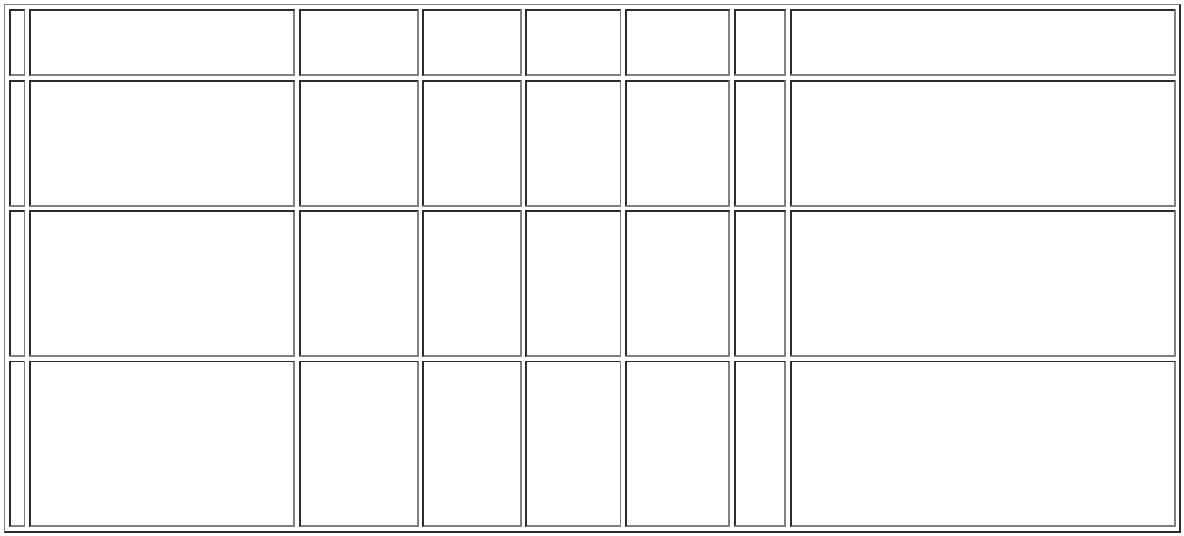 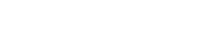 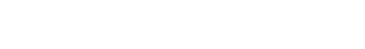 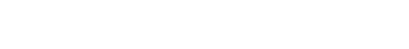 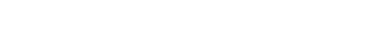 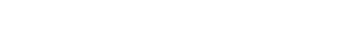 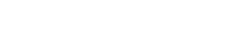 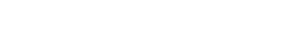 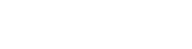 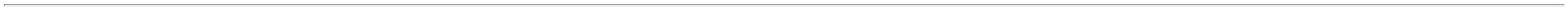 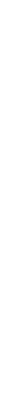 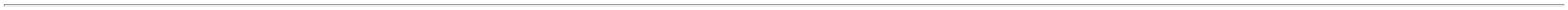 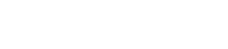 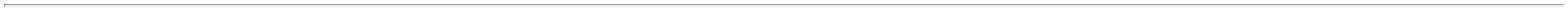 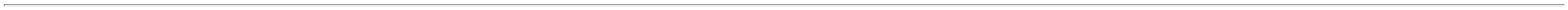 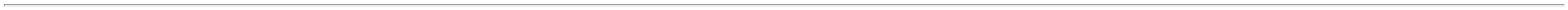 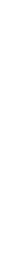 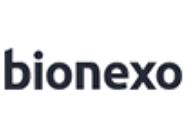 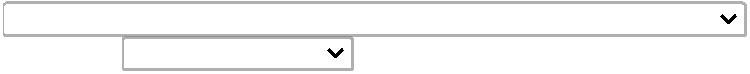 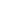 e-mail dehomologação.;- DrogariaNovaEsperança,Prestamed eMed CenterNão atendeas condiçõesdepagamento. -Broilo Nãoaatinge oDaniellyEvelynPereira DaCruzSULFATO DESALBUTAMOLAEROSOL00MCG/DOSE -FRASCOAEROLIN Spray 100mcg00doses *M*GLAXOSMITHKLINE --GLAXOSMITHKLINEAEROLIN Spray100mcg 200doses*M*FARMATERMEDICAMENTOSLTDA2R$R$R$532,40001637838-UN22 Frasco24,2000 0,00001faturamentominimo. -Ativa,GLAXOSMITHKLINE31/08/202312:58Werbran,Global eRiobahiafarmaNãorespondeu oe-mail dehomologação.TotalParcial:R$770,4000222.0Total de Itens da Cotação: 16Total de Itens Impressos: 2Programaçãode EntregaPreço PreçoUnitário FábricaProdutoCódigoFabricanteEmbalagem FornecedorComentárioJustificativaRent(%) Quantidade Valor Total Usuário;- MaisMedical Cotouo itemsolicitadoerrado. -Hospdrogas,Belive,Multifarma eDispomedNão atendeas condiçõesdepagamento. -Mais MedicalNãoDaniellyEvelynPereira DaLOGMEDDISTRIBUIDORAE LOGISTICAHOSPITALAREIRELIAGUA BIDESTILADASOL INJ 100ML BOLSA 16786BOLSAAGUA BIDESTILADASOL INJ 100ML BOLSA,EQUIPLEXR$R$R$1-UNnull980 BolsaCruz5,2000 0,00005.096,0000-31/08/202312:58respondeu oe-mail dehomologação.TotalParcial:R$980.05.096,0000Total de Itens da Cotação: 16Total de Itens Impressos: 1TotalGeral:R$2202.010.246,4000Clique aqui para geração de relatório completo com quebra de página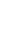 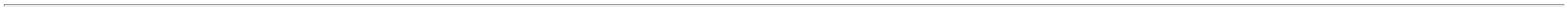 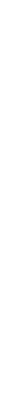 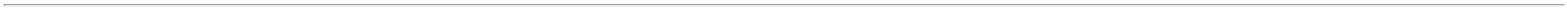 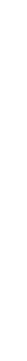 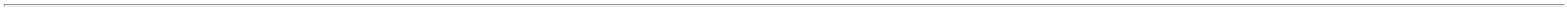 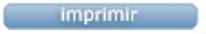 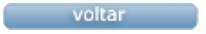 